Spočítej všechny kytky a jejich počet zapiš.Kolik je v zahradě malých kytek           a kolik velkých  kytek.Žlutou pastelkou vybarvi všechny malé kytky a červenou pastelkou všechny velké kytky.Kolik kytek je nad plotem                       a  kolik pod plotem.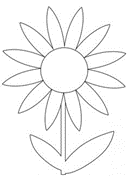 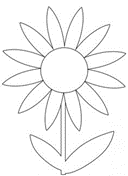 ,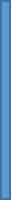 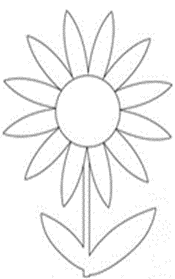 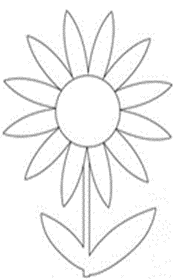 